¡Hola! (Hola)¡Hola! (Hola)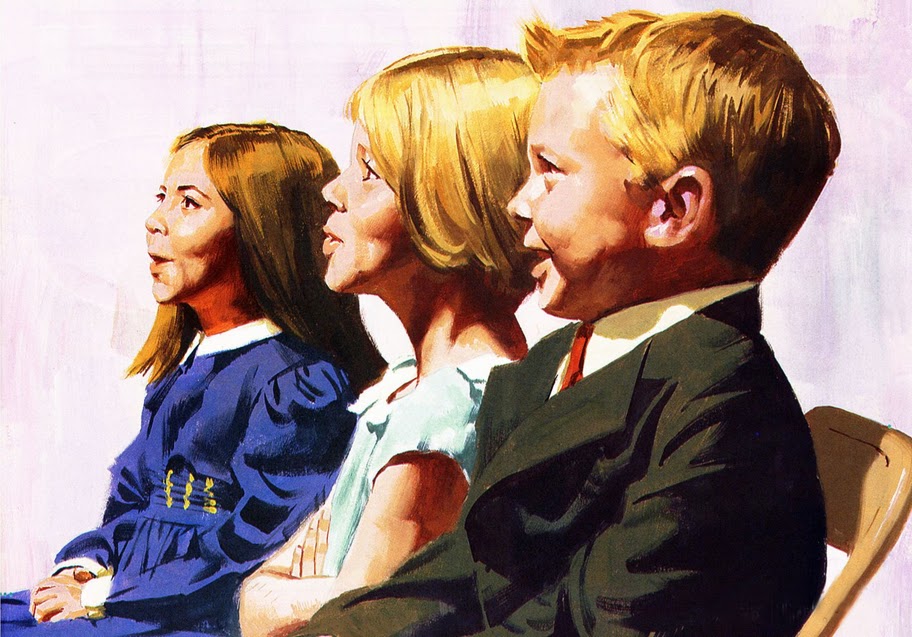 La bienvenida, sí... (Hola)¡Hola! (Hola)¡Hola! (Hola)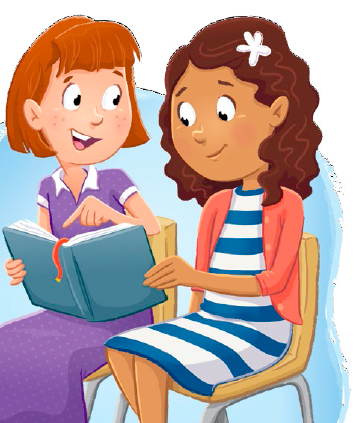 Te damos hoy a tiAquí en la Primaria estarás 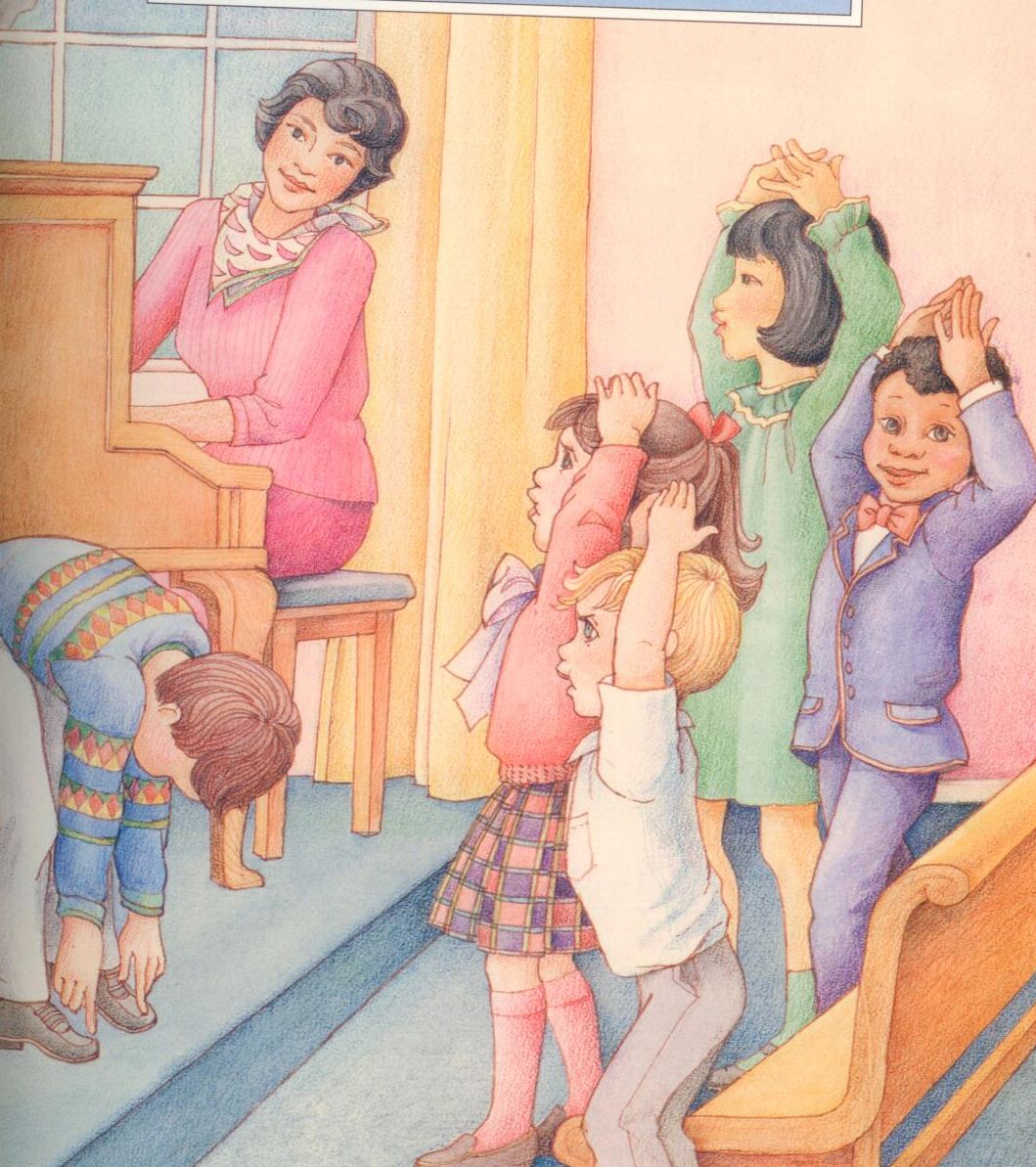 Y un amigo muy especial serás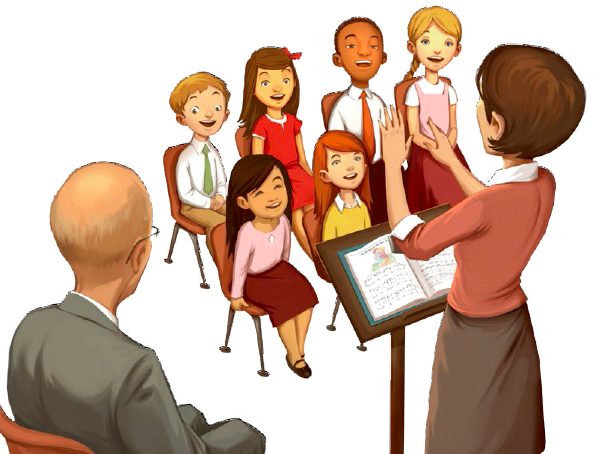 ¡Hola! (Hola)¡Hola! (Hola)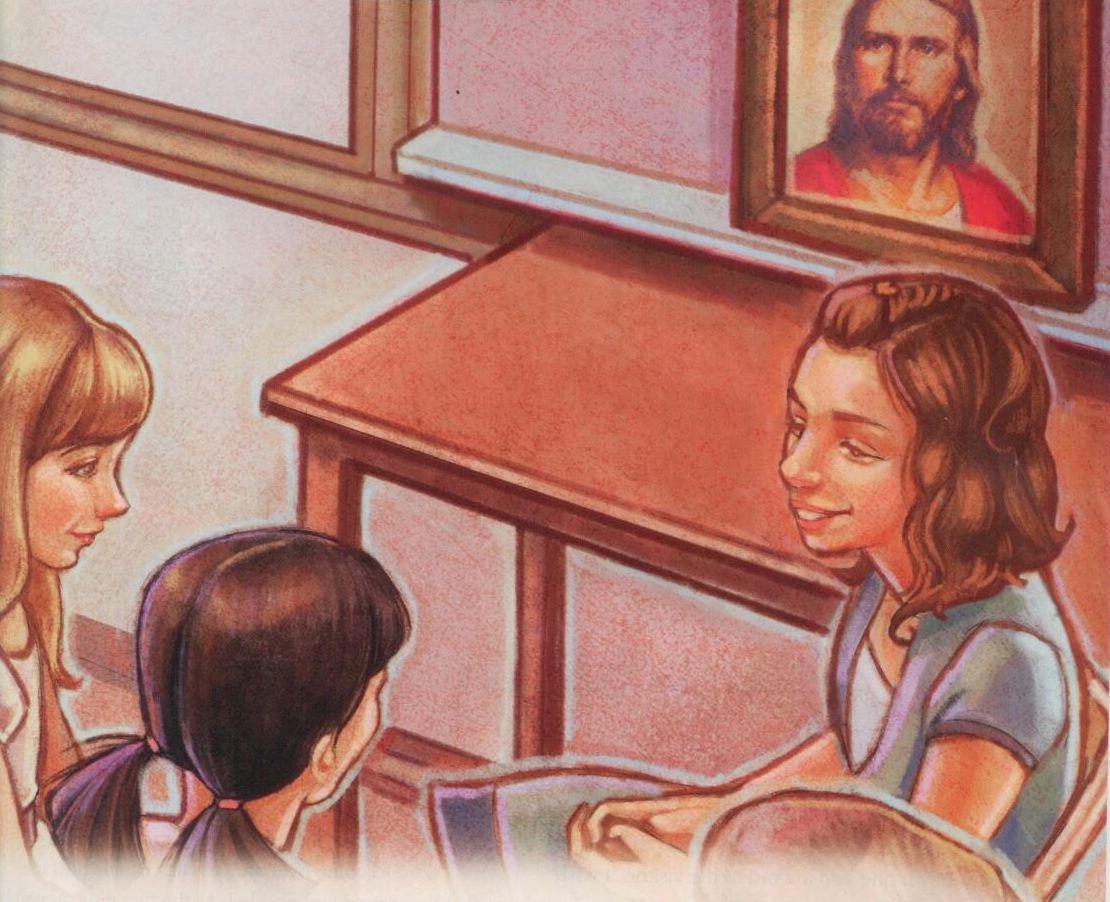 Muy bienvenido aquí